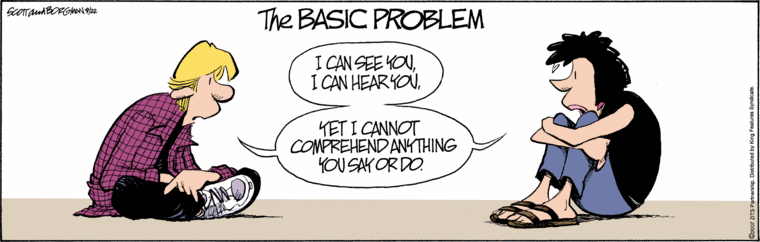 This course looks at the complex nature of interpersonal communications. Both theory and practical skills are covered. By using the experiential approach, you will develop a deeper awareness of yourself as a communicator, and in turn, increase your understanding of others and the effect of communication on relationships.Units:IntroductionSelf Concept and RestitutionThe Communication ProcessNon-Verbal communicationListening and EmpathyDigital ConversationsEvaluation:This course is highly experiential. To be successful in completing the goals of this course, attendance is an absolute necessity. Participation in all activities is mandatory. Reflective responses to theory and practical work in both verbal and written forms.Worksheets, quizzes, tests, research, group and individual work.Classroom expectations: No cell phone use during class. You will be given a “text break” half way through class. Please respect our need to interact on a person to person level.Lates: please enter the classroom quietly and participate without causing disruption.Please come to class prepared with a binder and pen/pencil and an open mind. 